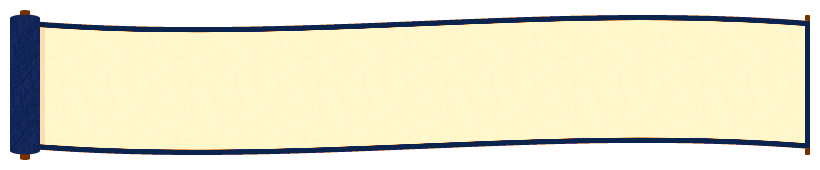 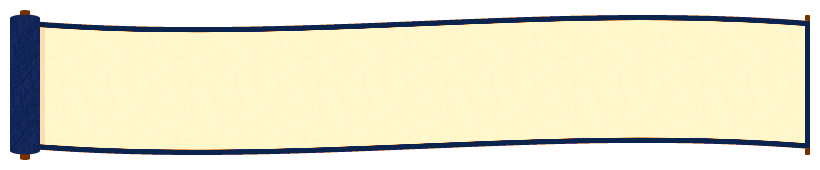 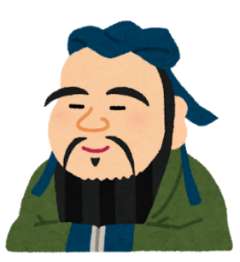 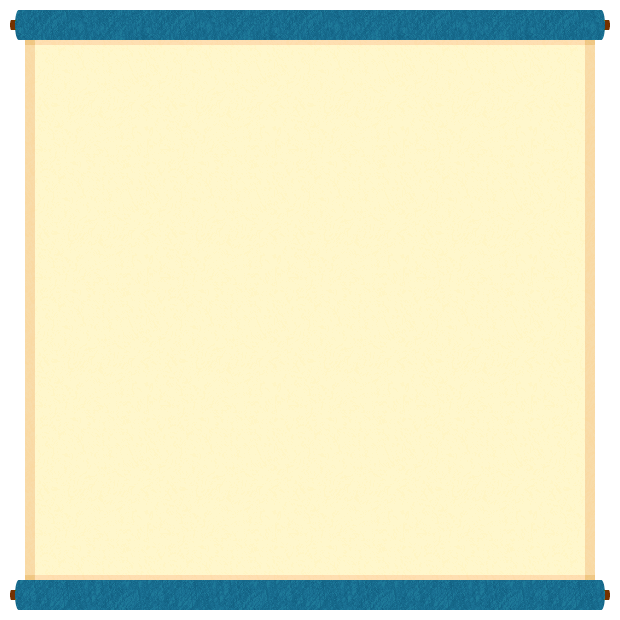 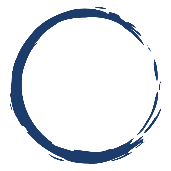 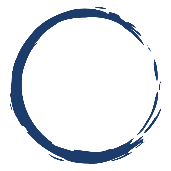 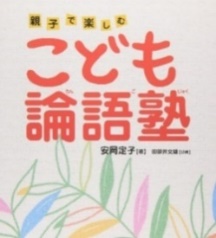 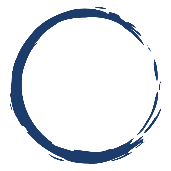 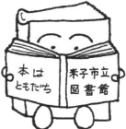 氏　名フリガナ氏　名保護者氏　名フリガナ学   年年   齢氏　名本　人住　所〒〒〒〒電話番号